Milk Jug Lunch BoxesMaterials:  -Scissors		-gallon milk jug	-marker	-velcro- cut along drawn pattern line, recycle extra plastic- fold small pieces over first, then large flap- add Velcro dots to outside of front small flap and inside of large flap to close (see pictures)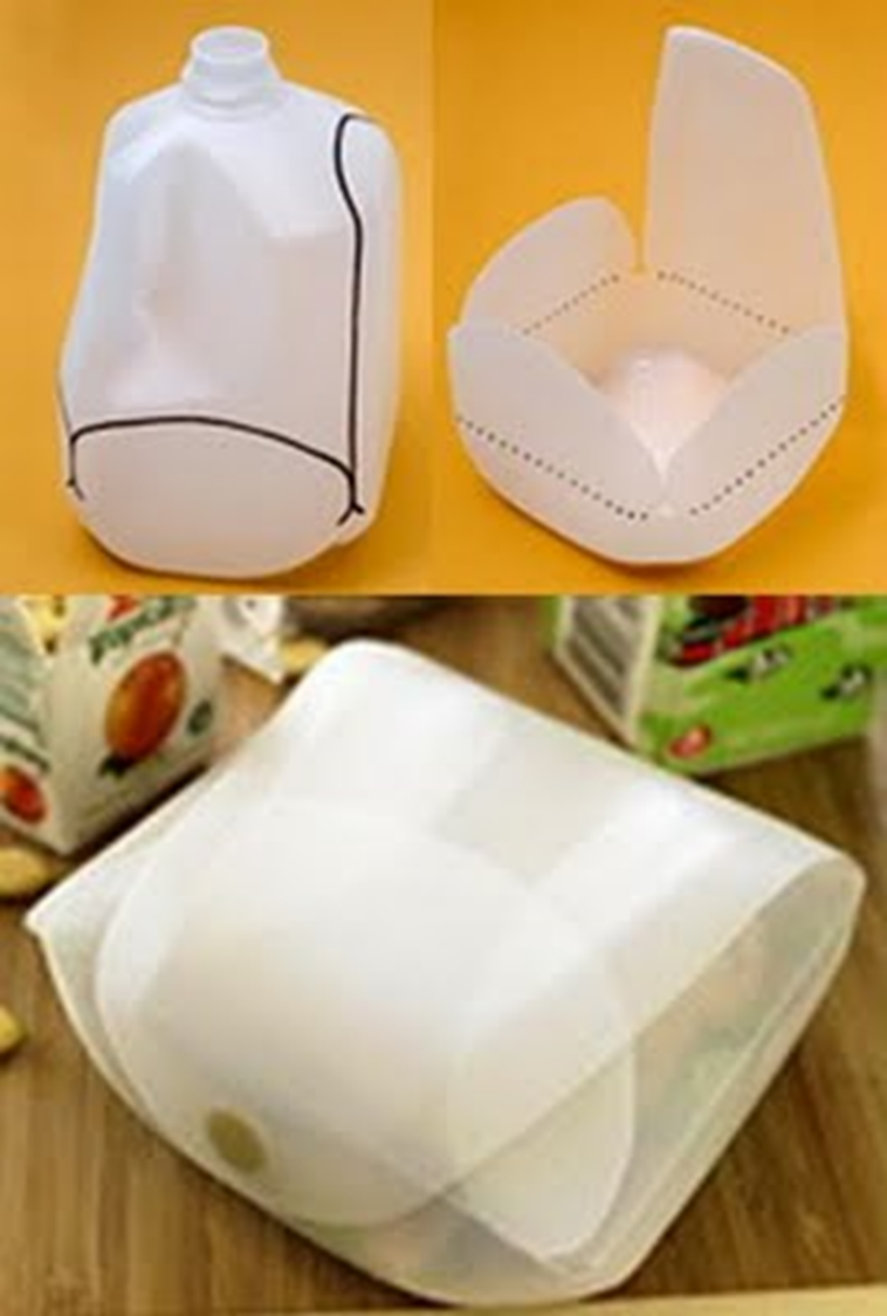 